             TÝDENNÍ PLÁN NÁMOŘNICKÉ TŘÍDY 1. A                                                                                                                                                        PODPIS RODIČŮ:   23. TÝDENOD 6. 2. DO 10. 2. 2017P O L O L E T ÍCO NÁS ČEKÁ TENTO TÝDEN VE ŠKOLEDOMÁCÍ PŘÍPRAVA JAK MI TO JDEČESKÝ JAZYKČTENÍPSANÍ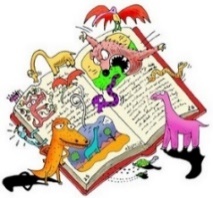 * JARNÍ PRÁZDNINYPRACOVNÍ KALENDÁŘ23. TÝDEN – STR. 68, 69ČTENÍ VE SVÉ KNÍŽCE NAPIŠ ALESPOŇ 5 VĚT O SVÝCH JARNÍCH PRÁZDNINÁCHDO KALENDÁŘE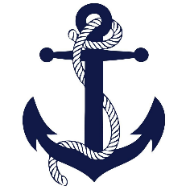 MATEMATIKA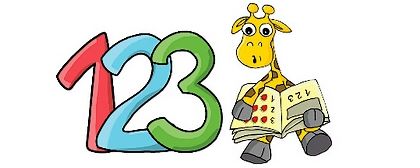 * JARNÍ PRÁZDNINYPRACOVNÍ KALENDÁŘ23. TÝDEN – STR. 68, 69PRVOUKA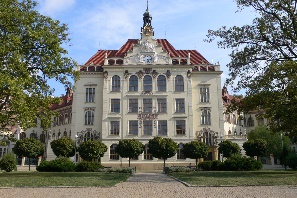 * JARNÍ PRÁZDNINYPRACOVNÍ KALENDÁŘ23. TÝDEN – STR. 68, 69VÝTVARNÁ VÝCHOVAPRACOVNÍ ČINNOSTI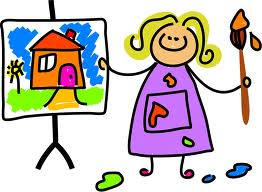 * JARNÍ PRÁZDNINYPRACOVNÍ KALENDÁŘ23. TÝDEN – STR. 68, 69NAKRESLI BAREVNÝ OBRÁZEK, DOPLŇ STRÁNKU DALŠÍ PRÁZDNINOVOU DOKUMENTACÍ        HUDEBNÍ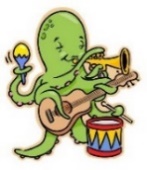              VÝCHOVA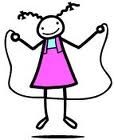 TĚLESNÁ VÝCHOVAZPÍVÁM SI PRO RADOSTZIMNÍ RADOVÁNKY A AKTIVITYZPÍVEJ SI PRO RADOST KAŽDÝ DENUŽÍVEJ SI ZIMNÍCH RADOVÁNEK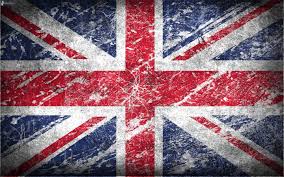 ANGLICKÝ JAZYKPROCVIČUJ SI O JARNÍCH PRÁZDNINÁCH NAUČENÁ ANGLICKÁ SLOVÍČKA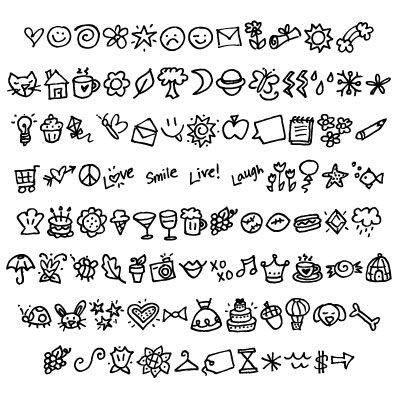 VÁŽENÍ RODIČE A MILÉ DĚTI,  UŽÍVEJTE SI VE ZDRAVÍ A S RADOSTÍ JARNÍ PRÁZDNY. TĚŠÍM SE NA ZÁŽITKY, OBRÁZKY, BAREVNÉ A POPSANÉ KALENDÁŘE.                                                                                                                                                       LUCKA KLIMEŠOVÁ VÁŽENÍ RODIČE A MILÉ DĚTI,  UŽÍVEJTE SI VE ZDRAVÍ A S RADOSTÍ JARNÍ PRÁZDNY. TĚŠÍM SE NA ZÁŽITKY, OBRÁZKY, BAREVNÉ A POPSANÉ KALENDÁŘE.                                                                                                                                                       LUCKA KLIMEŠOVÁ VÁŽENÍ RODIČE A MILÉ DĚTI,  UŽÍVEJTE SI VE ZDRAVÍ A S RADOSTÍ JARNÍ PRÁZDNY. TĚŠÍM SE NA ZÁŽITKY, OBRÁZKY, BAREVNÉ A POPSANÉ KALENDÁŘE.                                                                                                                                                       LUCKA KLIMEŠOVÁ VÁŽENÍ RODIČE A MILÉ DĚTI,  UŽÍVEJTE SI VE ZDRAVÍ A S RADOSTÍ JARNÍ PRÁZDNY. TĚŠÍM SE NA ZÁŽITKY, OBRÁZKY, BAREVNÉ A POPSANÉ KALENDÁŘE.                                                                                                                                                       LUCKA KLIMEŠOVÁ 